Smlouva o přechodném ubytováníStřední škola F. D. Roosevelta Brno, příspěvková organizacedále jen „ubytovatel”uzavíraji podle ; 2326 a násl. abeanského zákoníku smlouvu o přechodném ubytováni a souvisejicichUbytovatel zajistí ubytováni ve zděné budově Mrákotín 214 a stravováni v objektu Modrá kotva. v termínu od 9. 5, do 13. 5.2022.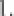 2. Náklady na ubytováni a stravováni (plná penze + pitný režim) budou účtovány skutečného počtu žáků a pedagogického doprovodu, nahlášeného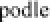 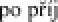 3	Pobyt Školy v objektu,Ubytovatel prohlašuje, že uvedený objekt splňuje hygienické podminky ubytovaciho a stravovaciło zařízení, dále splňuje nároky bezpečnosti práce protipožární ochrany:Stravován í účastnikú sportovně•turisttckého kurzu zajisti ubytovatel po domluvě s ubytovanýifi v souladu se zvláštnimi nároky oa výživu žáki (svaCiny, dostatek ovoc;š neleniny, mléčných výrobki, pitný režim, diety apod.).6,	Cena na osobu 540,- KVden pobytu ve. fix jídla, krát počet dni domluveného pobytu.V případě zkráceni pobytu ubytované osoby oproti výše sjednané době (např. z důvodu úrazu, nerwcxži apod,) vráti ubytovatel ubytovanému ceny za každý zkrácený den pobytu (za každou takovou osobu), S výjimkou sitnjace, kdy zkráceni pobytu zavinil ubytovatel. V takovém případě vrátí ubytovatel ubytovanému plnou cenu za dny, kdy byl pobyt zkrácen.Ubytovatel poskytuje slevu na každého IO, platiciho ubytovaného a stravovaného žáka v podobě poskytnutí beąlatného ubytování a stravování projeden pedagogłcký doprovod ve výši 100% ceny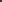 Úhrada pobytu bude provedena následovně: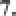 Na základe vystavené faktury (splňujici náležitosti daňového dokladu) po akci,8. Práva a povinnosti srnluvnich stran v této smlouvě výslovné neupravené se řídí příslušnými ustanoveními Zákona č. 89/2012 Sb., občanský zákoník a obecně závaznými předpisy, v platném znění.Smluvní strany prohlašuji, Že si tuto smlouvu pied jejím podpisem  byla uzavřena po vzájemném projednání podlejełich pravé a svobodné vůle, určitě, vúlne„ nikoliv v tisni a za nápadně nevýhodných podminek.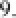 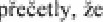 Ustanoveni této smlouvy budou posuzována za samostatná a Odděl itelná ujednáni a neplatnost nebo nevymahatelnost kteréhokoliv z nich nesmí ovlivnit platnost a vymahatelnost zbývajících ustanoveni této smlouvy. Jestliže se nekteré ustanoveni stane neplatným, smluvní strany nahradi neplatné ustanovení novým, které bude nejbliXÍ původnimu záměru,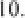 11 Veškeré zmeny a doplňky této smlouvy jsou platné pouze formou pisemných a očislovaných dodatků,Tato smlouva se vyhotovuje ve dvou stejnopisech, přičemž ubytovatel i ubytovaný obdrží po jednom stejnopisu.Tato smlouva hude uveřejněna prosttednictvim registru smluv fu•stupem dle Zákona č. 340/2015 Sb., o zvláštních podminkách účinncsti některých smluv, uveřqňování těchto smluv a o negistru smluv (zákon o registru smluv), platném zněni. Smluvní strany se dohodly, že uveřejnění smlouvy v registru smluv včetně uvedení metadat provede ubytovaný.14,	Smluvní strany prohlašuji, že žádná část smlouvy nenaplňuje znaky obchodniho tajemstvi (ust, 504 Zákona č. 80/2012 Sb., občanského zákoníku, v platném měnil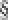 Teto smlouva bude uzavřena obou dvou smluvnieh stran, účinná bude dnem vkladu do registru srn lov.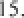 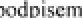 V Brně dne	V Mrákotíně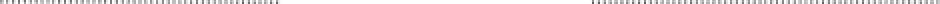 podpis ubytovaného	podpis ubytovatele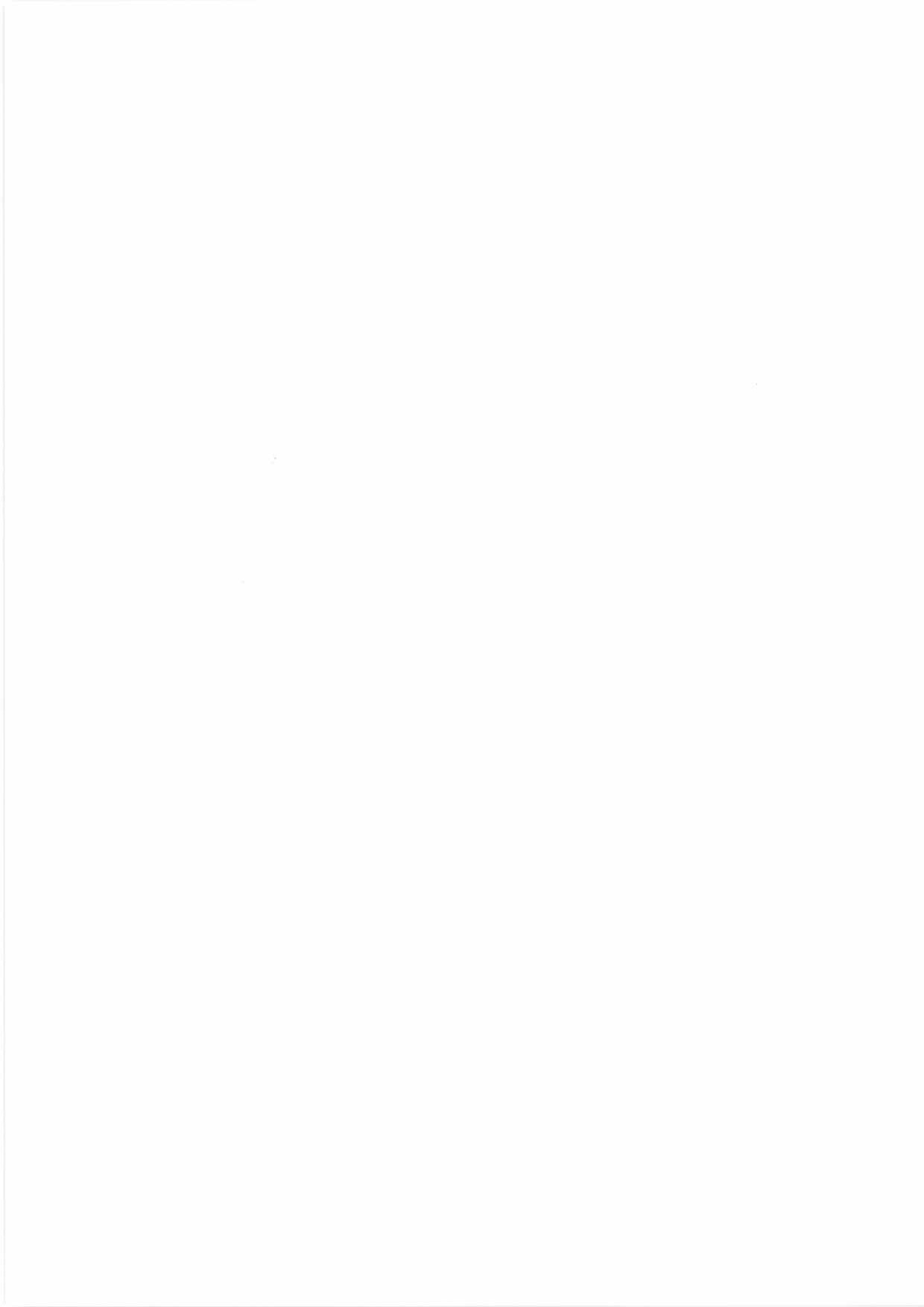 Sídlo:Křižíkova 1694/1 1, 612 OO BrnoZastoupená:Bankovní spo ertE dále jen „ubytovanýIng- Miroslavou Zahradnikovou - ředitelkou školy00567191Název:Modrá kotva s.r.o.Sídlo:Mrákotín 274, 588 54 MrákotínZastoupený:Bankovní spojení;Plavec Ladislav26920841kontaktni osoba;xxxPředpokládaný počet účastníků:„ve 28 žáků + 6 dospělýchCelková cena za ubytováni a stravu73 440,- KCHodinaStravaNástup9. 2022zahájení stravováni obědemUkaneemi13. 5.2022ukončeni stravováni snídani(svačina po domluve s sebou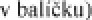 